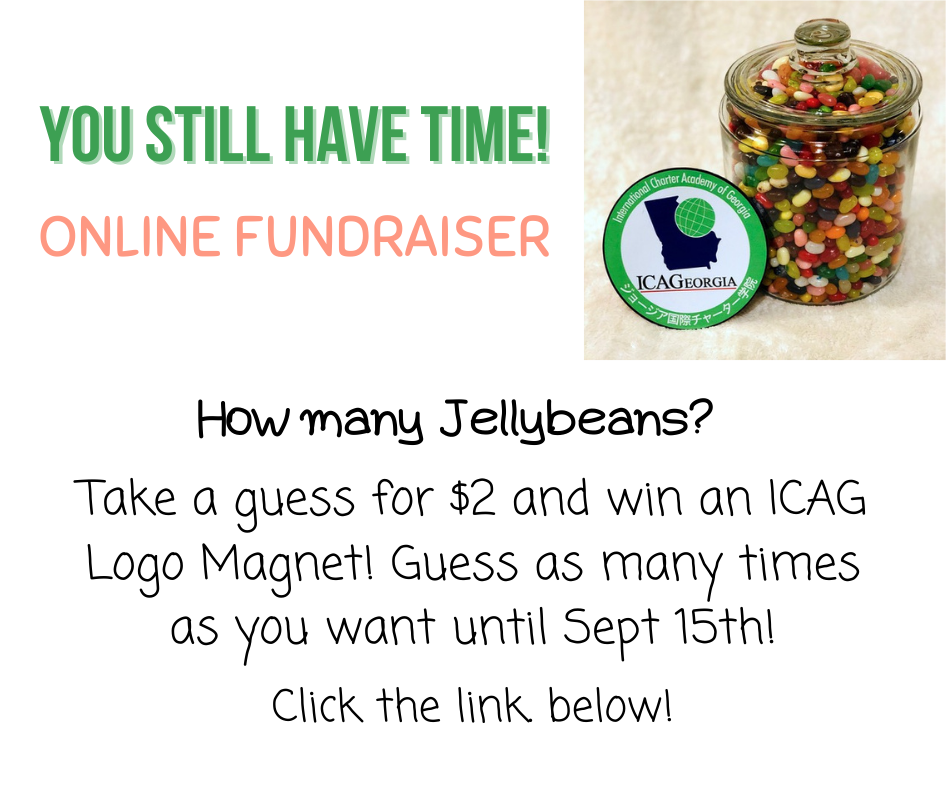 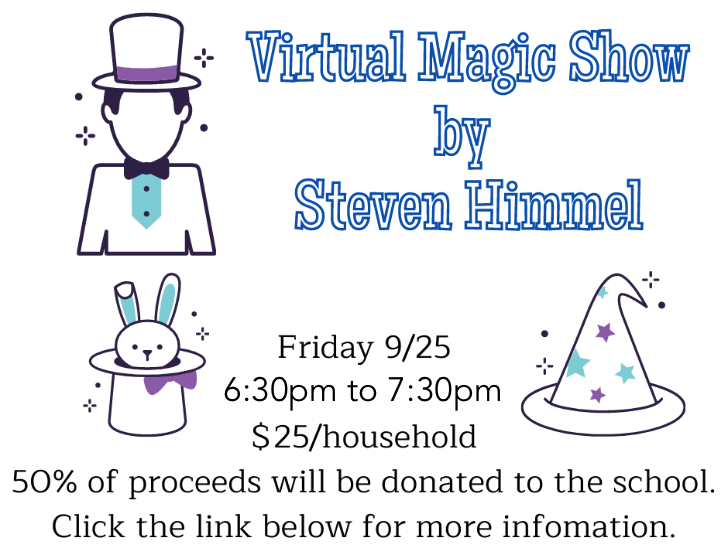               Guess How Many Jelly Beans HERE!                                 Purchase Tickets to Magic Show HERE!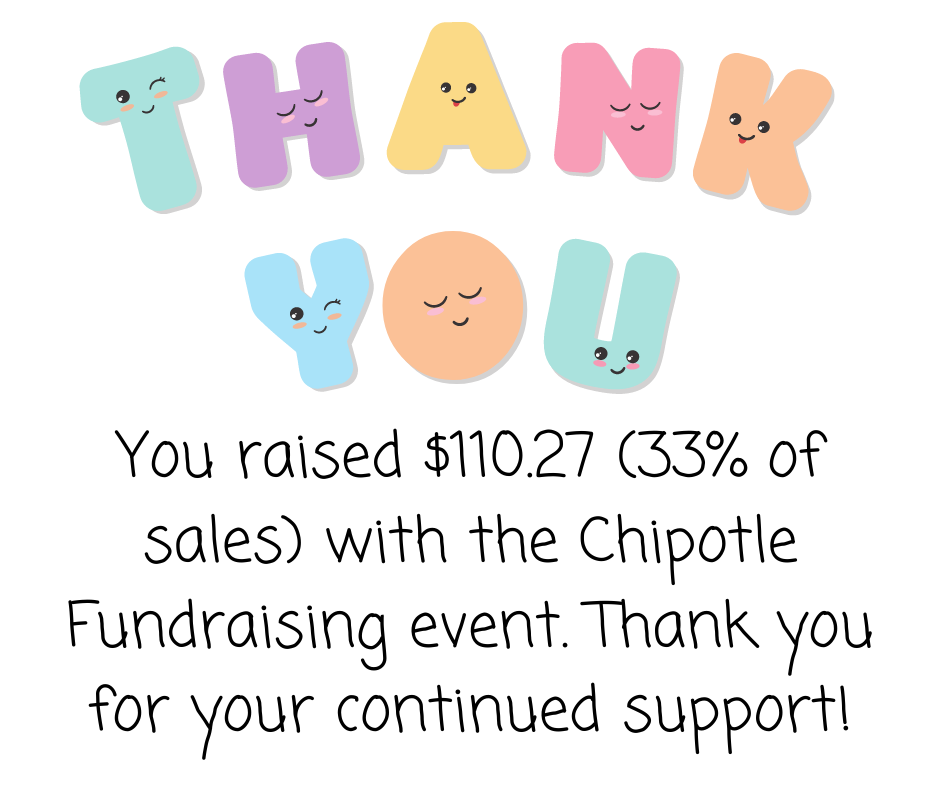 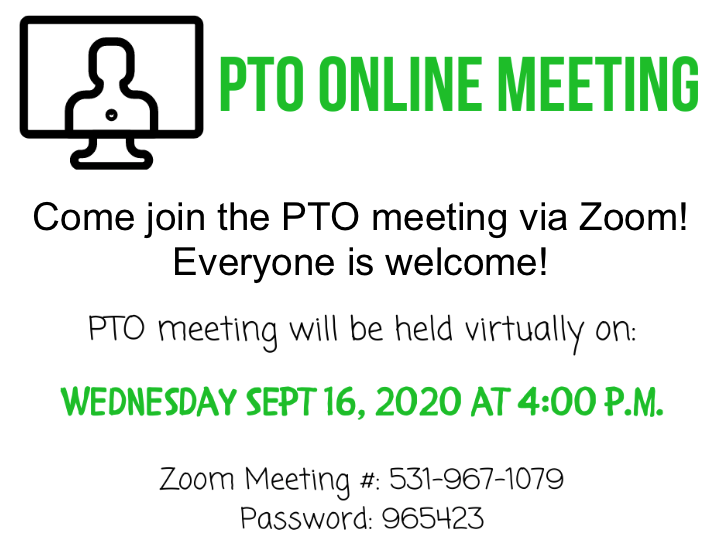 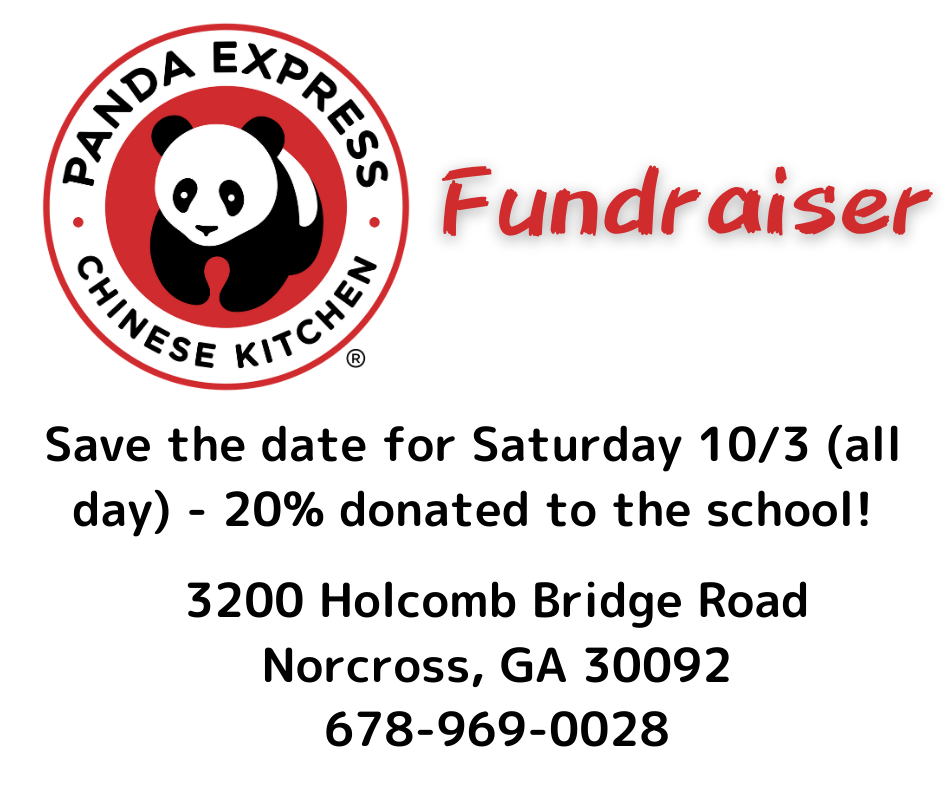 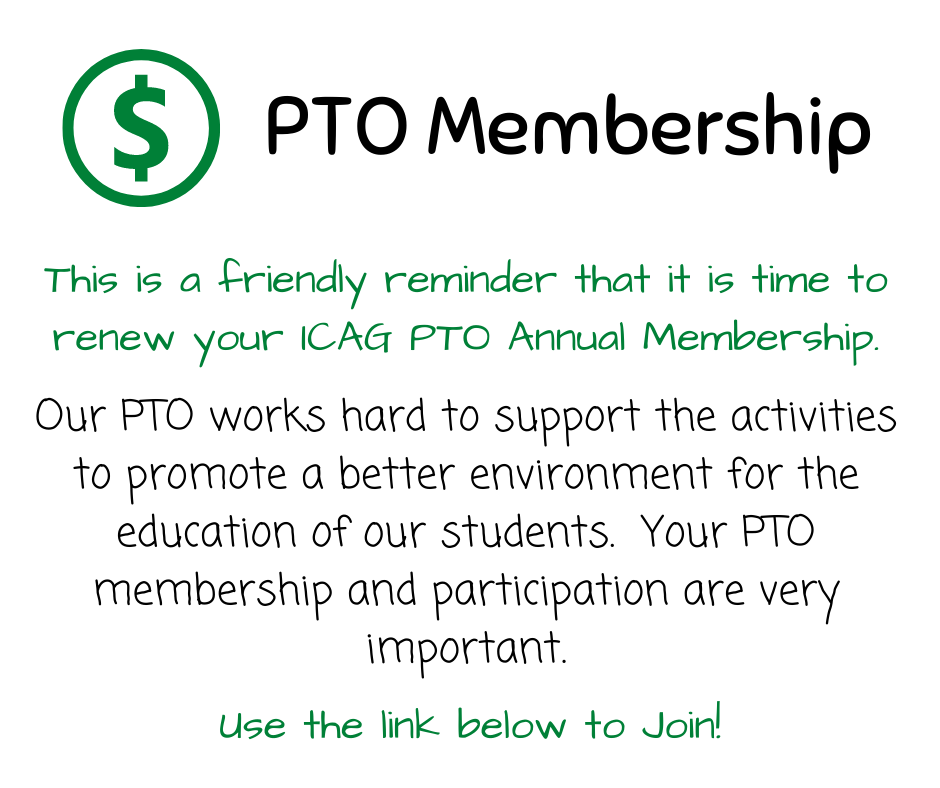 　　　     Renew Membership/ Join the PTO!                                                                                  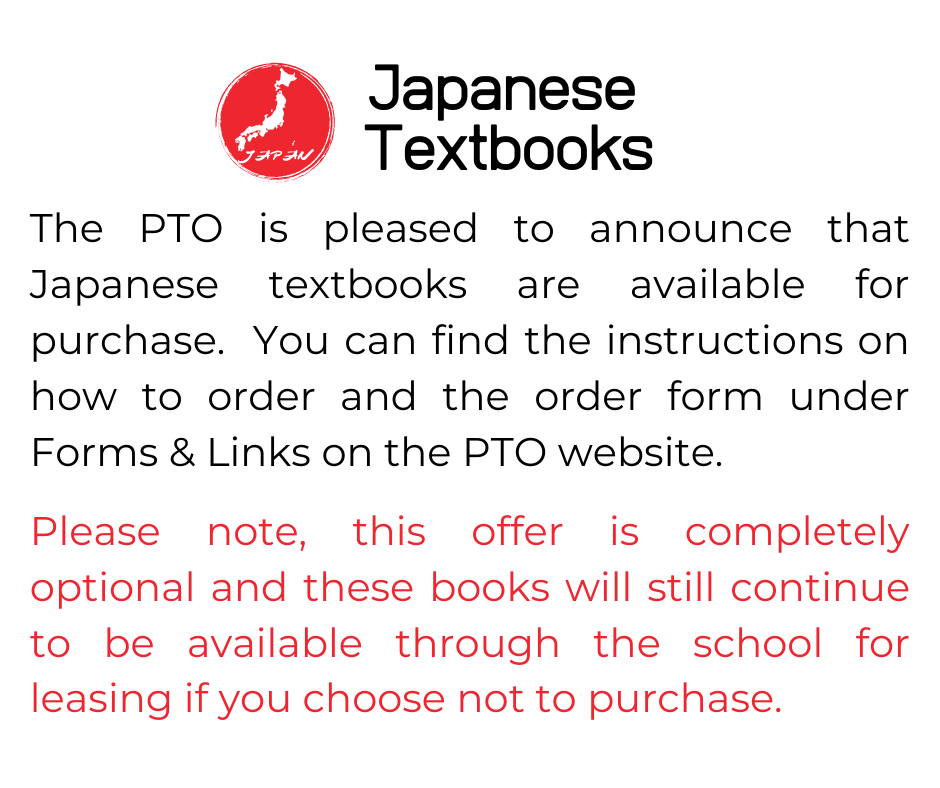 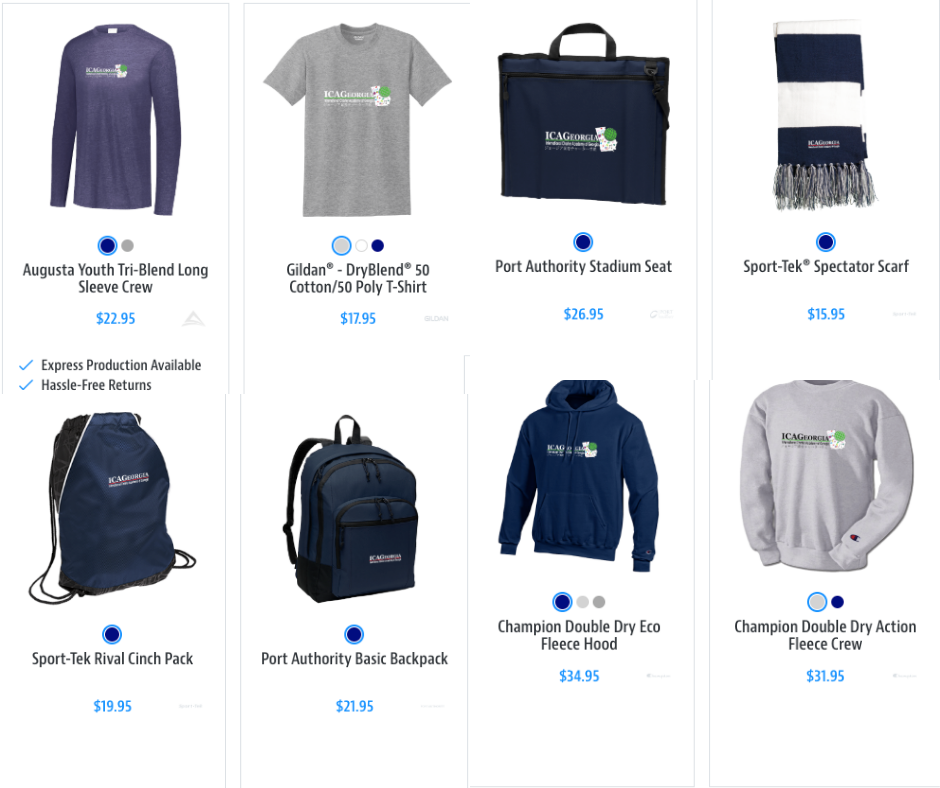                     Japanese Textbooks Order Form                                     　   More ICAG Logo Merchandise! 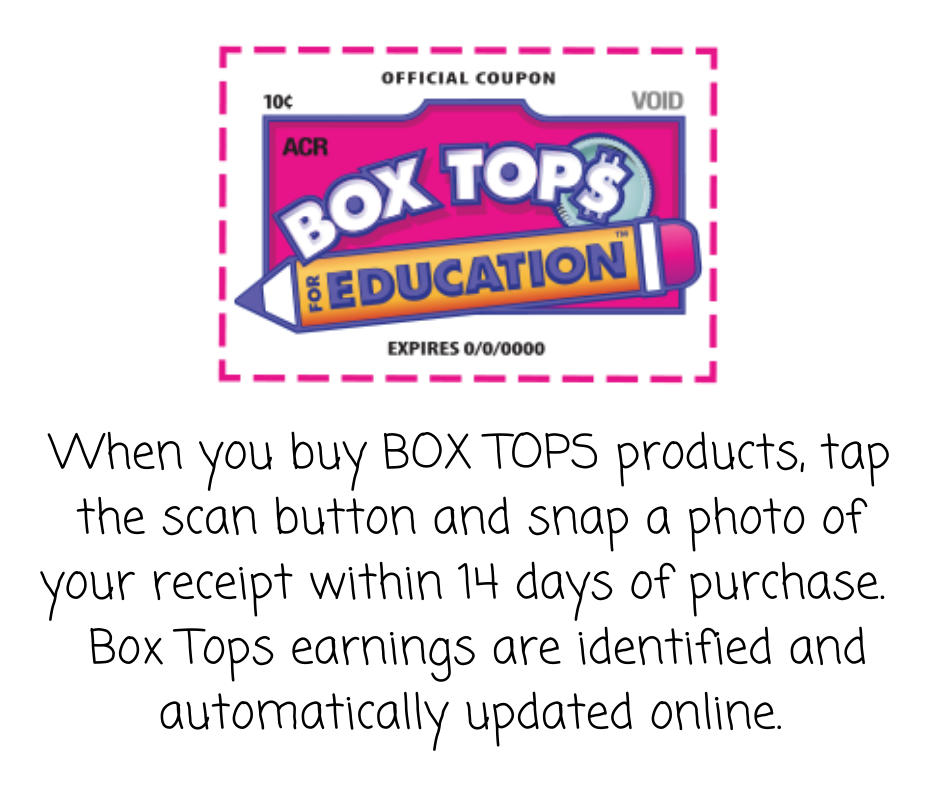  Download Box Tops app & sign up here!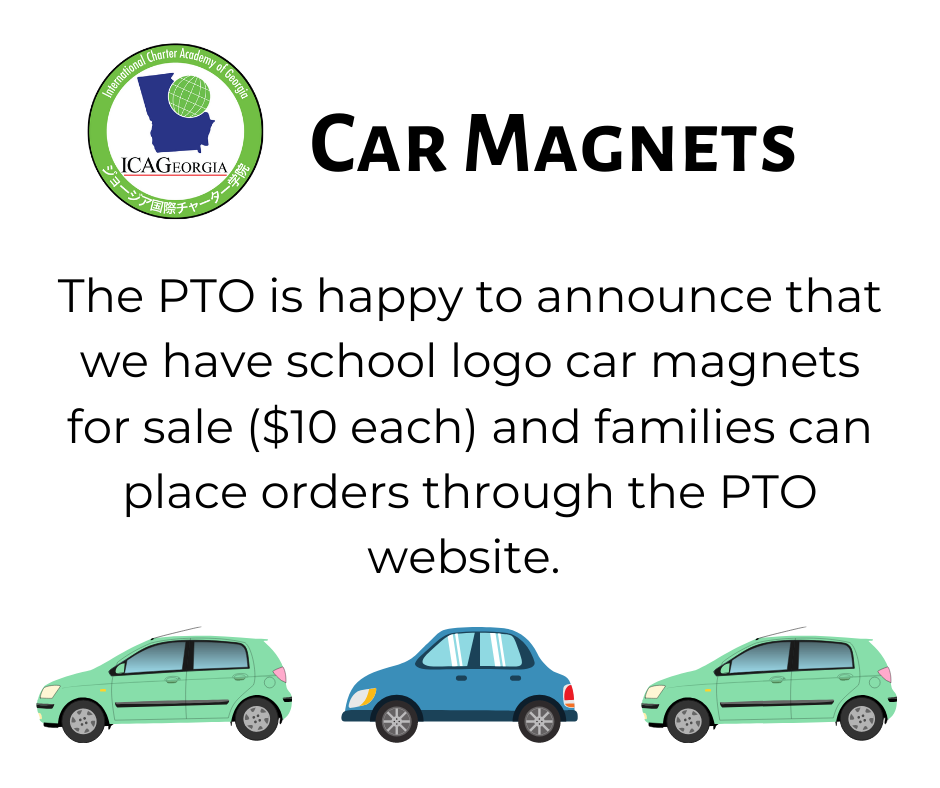                       PTO Online Store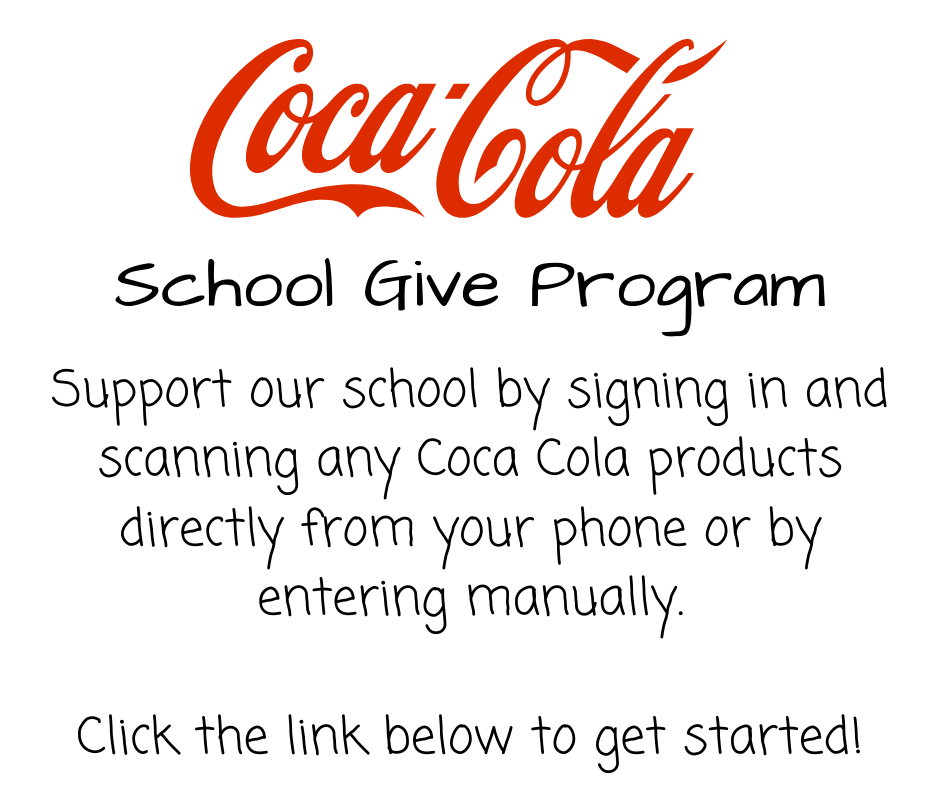 Start Donating with Coca Cola Give!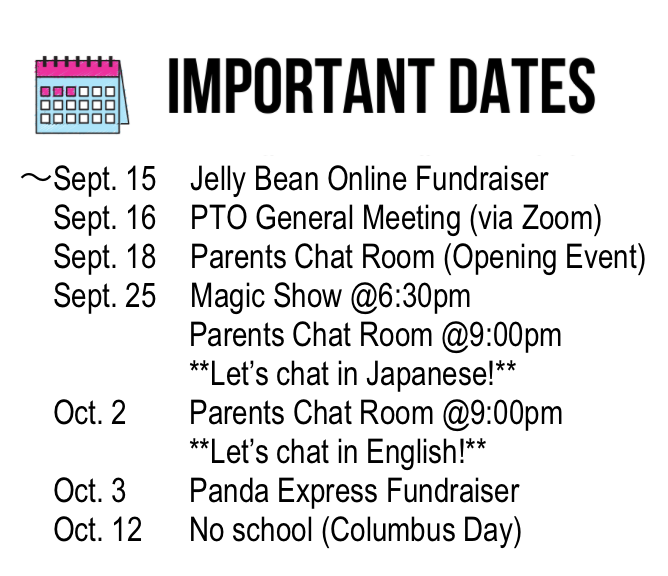 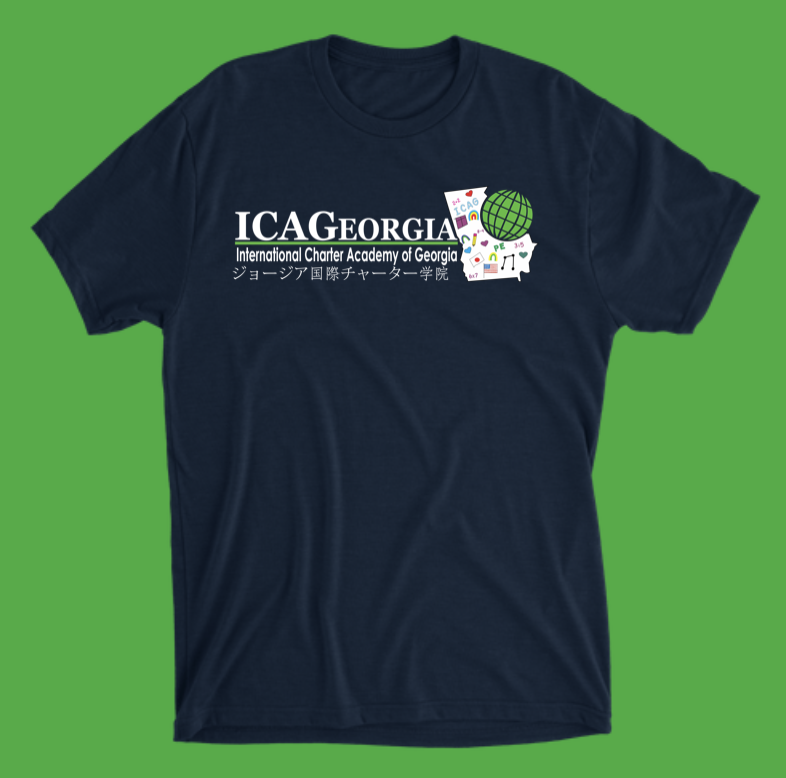 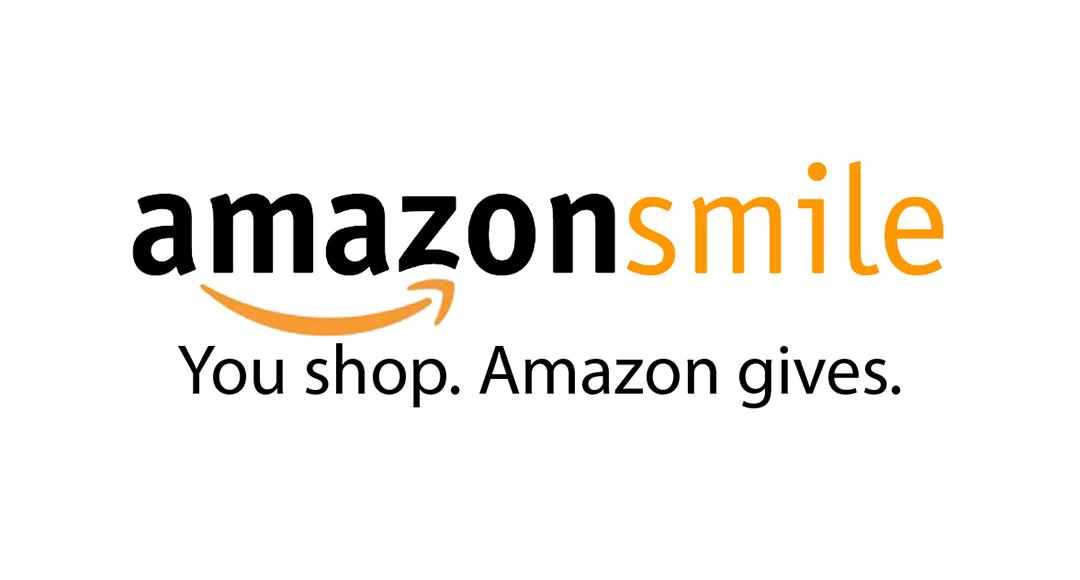 ICAG Spirit T-shirtDon't forget to use Amazon Smile!Students are allowed to wear the ICAG Spirit T-Shirton Fridays with jeans.  We now offer new color and more items!T-Shirts can be purchased via the ICAG PTO website or by using the link below. $3 from each sale is donated to ICAGeorgia!https://teamlocker.squadlocker.com/#/lockers/international-charter-academy-of-georgia-275088?_k=q38hq7(The vendor website is not optimized for Internet Explorer browser.) Every time you shop, Amazon will give a percentage to　ICAGeorgia. It's as simple as that. NEW ON AMAZON!!                                                                                         You can now support ICAGeorgia on your phone!                       Set up AmazonSmile right in your Amazon account now!Click here to Set it up now!Parents make a difference in the ICAG PTO.It's people that give this organization its strength and unity.  Thank you for reading, thank you for participating, and thank you for supporting the ICAG PTO.Parents make a difference in the ICAG PTO.It's people that give this organization its strength and unity.  Thank you for reading, thank you for participating, and thank you for supporting the ICAG PTO.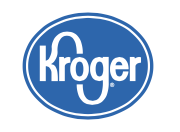 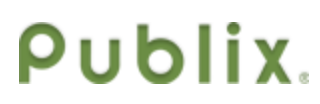 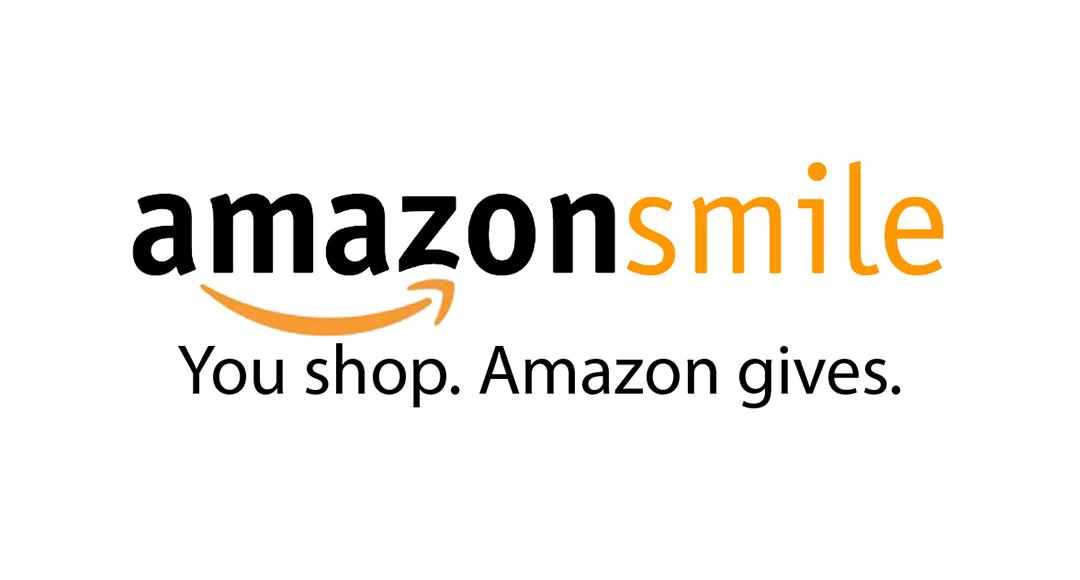 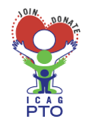 School Code: RD299Sign up and Select the SchoolClick the Link to ConnectGo to the website